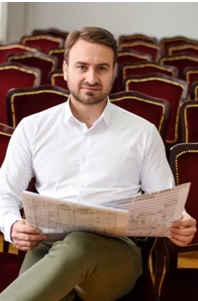 SLOBOMIR P UNIVERZITETDALIBOR ĐUKIĆSLOBOMIR P UNIVERZITETE-mail        dalibordjukic1@gmail.comObrazovanje: Doktor umetnosti-muzičke umetnostiDoktorat: Fakultet muzičke umetnosti Univerziteta umetnosti u Beogradu	           2009-2016.Studijski program Kompozicija u klasi prof. emeritus mr Srđana HofmanaDoktorski umjetnički projekat pod nazivom „Igre – ciklus pjesama za sopran i kamerni orkestar“ je odbranio 22. marta 2016.godine i time postao prvi doktor Kompozicije u Republici Srpskoj i BiH.Magistarske studije: Akademija umjetnosti Univerziteta u Banjoj Luci, master kompozicije 2011.Osnovne studije: Akademija umjetnosti Univerziteta u Banjoj Luci   2004-2009.Diplomirani kompozitor Srednje obrazovanje: Muzička škola ‘’Vlado Milošević’’ Banja Luka, 2000-2004.Popis djela:Solistička djela:„Skakavac“, za klavir solo, 2004.„Jesenje kiše“, za klavir solo, 2004.„Svita“, za klavir solo, 2005.„Rapsodija“, za klavir solo, 2016.„Vragolanka“, za flautu solo, 2016.„Fragmenti“, za flautu solo, 2016.„Burlesco“, za flautu solo, 2016.„Šeščinluk“, za obou solo, 2016.„Capriccio“, za tubu solo, 2016.„Pastorala“, za harmoniku solo, 2016.„Kolo“, za flautu solo, 2017.„Ad Libitum“, za flautu solo, 2017.„Fidgety“, za harmoniku solo, 2017.„Skomraška igra“, za harmoniku solo, 2017.„Sensibile“, za harmoniku solo, 2017.„Gracioso“, za harmoniku solo, 2017.„Serioso“, za sopran saksofon, 2017.„Pjesme zavičaja“, za klavir solo, 2017.„Pjesma prostora“, za klavir solo, 2017.„Balkanika“, za harmoniku solo, 2018.„Komad za violinu“, za violinu solo, 2018.„Komad za violu“, za violu solo, 2018.„Muzika za klarinet“, za klarinet solo, 2018.„The City“, za klarinet solo, 2018.Horska djela:„Urodile sitne ljelje“, 2006.Ciklus pjesama sa Kozare: „Pod Kozarom“, „Što s' Bojana“, „Oj 'tičice vioglava“, 2016.Kamerna djela: „Varijacije“, za violinu i klavir, 2004.„Svita“, za flautu, klarinet, violinu, violončelo i klavir, 2005.„Svita trio“, za dvije flaute i klavir, 2005.„Pastorala“, za sopran i gudački kvartet, 2006.„Tišina“, za sopran i klavir, 2006.„Allegro furioso“, za flautu, klarinet i gudački kvartet, 2007.„Semena“, za mecosopran i klavir, 2014.„Igre – za sopran i kamerni orkestar“, za 2 flaute, 1 oboa, 2 klarineta, 1 fagot, 2 trube, 1 trombon, 1 perkusionista, klavir, i gudački korpus (sačinjen od 5 prvih violina, 4 druge violine, 3 viole, 2 violončela i 1 kontrabas), 2015.„Prvi duvački kvintet“, za flautu, obou, klarinet, hornu i fagot, 2015.„Rapsodija za gudački orkestar“, za gudački orkestar, 2015.„Tražim pomilovanje“, za sopran i klavir, 2016.„Fluetete“, za četiri flaute, 2016.„Tempestoso“, za četiri flaute, 2016.„Fragmenti“, za fagot i klavir, 2016.„Balkanska igra“, za orkestar harmonika, violinu, klarinet, klavir i udaraljke, 2016.„Balkan Affeettuoso“, za kvintet harmonika, 2016.„Fiero“, za četiri flaute, 2017.„Muzika za dva klavira“, za dva klavira, 2017.„Duo Fantastico“, za harmoniku i klavir, 2017.„Duo NeSte“, za harmoniku i klavir, 2017.„Duo Capriccioso“, za klarinet i harmoniku, 2017.„My Country“, za kvartet saksofona, 2017.„Igra koraka“, za violinu, gitaru, harmoniku, kontrabas i udarljke, 2017.„Duo Lagrimas“, za sopran i harmoniku, 2017.„Duo Imperioso“, za flautu i sopran saksofon, 2017.„Distinto“, za gudački kvartet, 2017.„Duo Furioso“, za sopran saksofon i marimbu, 2018.„Balkan trio“, za violinu, harmoniku i klavir, 2018.„Zmijanjski vez“, za klarinet i klavir, 2018.„Comodo“, za flautu i alt saksofon, 2018.„Balkanophonia“, za sopran saksofon i klavir, 2018.„Duo Furioso“, za gitaru i harmoniku, 2018.„Ciklus pjesama za sopran i gitaru“, za sopran i gitaru, 2018.„Spasiteljka, Pitateljica“, za bariton i klavir, 2018.Komcertantna djela:„Dramatični komad“, koncert za klavir i gudački orkestar, 2017.„Balkan Eroico“, koncert za harmoniku i gudački orkestar, 2017.Orkestarska djela:„Svečana poema“, za trojni sastav simfonijskog orkestra sa dodatkom klavira, harfe i odabranih udaračkih instrumenata, 2010.„Skice za orkestar“, za dvojni sastav simfonijskog orkestra sa dodatkom klavira, ksilofona i odabranih udaračkih instrumenata, 2011.Simfonija:„Poema affettuoso“, za trojni sastav simfonijskog orkestra, 2008.Vokalno-simfonijska djela:Oratorijum:„Priča o bludnom sinu“, za veliki simfonijski orkestar, hor i soliste, 2009.Muzika za film:Muzika za film „Uzdah na krovu“, reditelja Biljane Ševe, 2013.Muzika za trejler za međunarodni Festival animiranog filma u Neumu, NAFF, 2014.Popis javno izvedenih djela:1.            Đukić Dalibor. ‘’Svita’’, za klavir solo. Kompoziciju je premijerno izveo Arsen Čarkić (klavir). Javno izvedeno na ispitu iz predmeta Kompozicija u klasi prof. Slobodana Atanackovića, Akademija umjetnosti u Banjoj Luci, Banja Luka, 09.06.2005. 2.	Đukić, Dalibor. „Urodile sitne ljelje“, za mješoviti hor. Kompoziciju je premijerno izveo SPD „Jedinstvo“ Banja Luka, dirigent: mr Nemanja Savić, Akademija umjetnosti u Banjoj Luci, Banja Luka, 07.06.2005. 3.	Đukić, Dalibor. „Varijacije“, za violinu i klavir. Kompoziciju su premijerno izveli Natalija Knežević (violina) i Dinko Blagojević (klavir). Javno izvedeno na ispitu iz predmeta Kompozicija u klasi prof. Slobodana Atanackovića, Akademija umjetnosti u Banjoj Luci, Banja Luka, 21.06.2006. 4.	Đukić, Dalibor. „Svita“, za flautu, klarinet, violinu, violončelo, klavir i odabrane udaračke instrumente. Kompoziciju je premijerno izveo kamerni ansambl ''SONEMUS'' Sarajevo, dirigent: kompozitor Ališer Sijarić, Zimska škola – Dubrovnik (29.01.-04.02.2006.), Dubrovnik, Hrvatska, 03.02.2006. 5.	Đukić, Dalibor. „Svita“, za flautu, klarinet, violinu, violončelo, klavir i odabrane udaračke instrumente. Kompoziciju su izveli Matija Tomić (flauta), Miloš Radović (klarinet), Milana Smiljanić (violina), Lidija Paulin (violončelo), Arsen Čarkić (klavir) i Saša Predojević (udaraljke). Javno izvedeno na ispitu iz predmeta Kompozicija u klasi prof. Slobodana Atanackovića, Akademija umjetnosti u Banjoj Luci, Banja Luka, 21.06.2006. 6.	Đukić, Dalibor. „Allegro furioso“, za flautu, klarinet i  gudački kvartet. Kompoziciju su izveli Marija Tomić (flauta), Miloš Radović (klarinet), Milana Smiljanić (I violina),  Renata Kaurin (II violina), Živan Živanović (viola), Lidiaj Paulin (violončelo). Javno izvedeno na ispitu iz predmeta Kompozicija u klasi prof. Slobodana Atanackovića,  Akademija umjetnosti u Banjoj Luci, Banja Luka, 27.06.2007. 7.	Đukić, Dalibor. „Pastorala“, za sopran i gudački kvartet. Kompoziciju su premijerno izveli Ana Marković (sopran), Milana Smiljanić (I violina), Renata Kaurin (II violina), Živan Živanović (viola) i Lidija Paulin (violončelo). Javno izvedeno na ispitu iz predmeta Kompozicija u klasi prof. Slobodana Atanackovića,  Akademija umjetnosti u Banjoj Luci, Banja Luka, 27.06.2007. 8.	Đukić, Dalibor. „Poema affettuoso“, prva simfonija Republike Srpske, pisana za trojni sastav simfonijskog orkestra. Kompoziciju je premijerno izveo simfonijski orkestar Akademije umjetnosti u Banjoj Luci, dirigent: Emir Mejremić, Veče savremene muzike, Banski dvor – Kulturni centar, Banja Luka, 01.06.2009. 9.	Đukić, Dalibor. „Pastorala“, za sopran i gudački kvartet.  Kompoziciju su izveli, Ana Marković (sopran), Renata Kaurin (I violina), Milana Smiljanić (II violina), Živan Živanović (viola) i Lidija Paulin (violončelo), Veče savremene muzike, Banski dvor – Kulturni centar, Banja Luka, 01.06.2009. 10.	Đukić, Dalibor. „Svita“, za flautu, klarinet, violinu, violončelo, klavir i odabrane udaračke instrumente. Kompoziciju su izveli Marija Tomić (flauta), Aleksandar Jovanović (klarinet), Natalija Knežević (violina), Lidija Paulin (violončelo) i  Arsen Čarkić (klavir), Veče savremene muzike, Banski dvor – Kulturni centar, Banja Luka, 01.06.2009. 11.	Đukić, Dalibor.  Muzika za film „Uzdah na krovu“, reditelja Biljane Ševe. Film je premijerno prikazan na Akademiji umjetnosti Univerziteta u Banjoj Luci, Banja Luka,  19.12.2013. (DVD: film „Uzdah na krovu“ i master rad: Ševa, Biljana, „Stvaranje filmskog scenarija iz literaturnog djela do dramaturške montažne strukture“, Akademija umjetnosti Univerziteta u Banjoj Luci, decembar 2013, str. 41.12.	Đukić, Dalibor.  Muzika za film „Uzdah na krovu“, reditelja Biljane Ševe. Film je prikazan na revijalnom dijelu međunarodnog festivala Sarajevo Film Festivala, Sarajevo, avgust 2014. (dokaz o prikazivanju filma:   http://ticketing.sff.ba/ba/film.aspx?ID=3811)13.	Đukić, Dalibor.  Muzika za trejler za međunarodni Festival animiranog filma u Neumu (Neum Animated Fim Festival, Edition No. 9, 28.06-03.07.2014.). Objavljen na YouTube kanalu 16.06.2014.  (link  https://www.youtube.com/watch?v=tHDbTgaBYL0, 14.	Đukić, Dalibor. „Semena“, za klavir i mecosopran. Kompoziciju su premijerno izveli Dragana Popović (mecosopran) i Milivoje Veljić (korepetitor), 22. Obzorja na Tisi, dani Josifa Marinkovića, pozorišna sala Doma kulture, Novi Bečej, Republika Srbija, 21.05.2014. 15.	Đukić, Dalibor. „Igre – ciklus pjesama za sopran i kamerni orkestar“. Kompoziciju su izveli Miljana Radinović (sopran) i kamerni orkestar Muzičke akademije Univerziteta u Sarajevu, dirigent: Ognjen Bomoštar, Muzička akademija Univerziteta u Sarajevu, Sarajevo, 23.03.2015. 16.	Đukić, Dalibor. „Pod Kozarom“. Kompoziciju je premijerno izveo hor Srednje muzičke škole „Vlado Milošević“, dirigent: Radiša Račić,  Dani Vlade S. Miloševića, Banski dvor – Kulturni centar, Banja Luka, april 2015. 17.	Đukić, Dalibor. „Svečana poema“, za trojni sastav simfonijskog orkestra. Kompoziciju je premijerno izveo simfonijski orkestar Banjalučke filharmonije, dirigent: Vanesa Kremenović, Koncert simfonijskog orkestra Banjalučke filharmonije povodom obilježavanja 25 godina od osnivanja Narodne skupštine RS, Banski dvor – Kulturni centar, Banja Luka, 24.10.2016. 18.	Đukić, Dalibor. „Vragolanka“, za flautu solo. Kompoziciju je premijerno izvela Marija Pilopović (flauta), Koncert simfonijskog orkestra Banjalučke filharmonije povodom obilježavanja 25 godina od osnivanja Narodne skupštine RS, Banski dvor – Kulturni centar, Banja Luka, 24.10.2016. 19.	Đukić, Dalibor. „Tražim pomilovanje“, solo pjesma za sopran i klavir na tekst istoimene poeme Desanke Maksimović. Kompoziciju su premijerno izveli Miljana Radinović (sopran) i Dunja Janković (klavirska saradnja), Koncert simfonijskog orkestra Banjalučke filharmonije povodom obilježavanja 25 godina od osnivanja Narodne skupštine RS, Banski dvor – Kulturni centar, Banja Luka, 24.10.2016. 20.	Đukić, Dalibor. „Flutete“, za četiri falute. Kompoziciju je premijerno izveo ansambl „Flutete“, Koncert simfonijskog orkestra Banjalučke filharmonije povodom obilježavanja 25 godina od osnivanja Narodne skupštine RS, Banski dvor – Kulturni centar, Banja Luka, 24.10.2016. 21.	Đukić, Dalibor. „Skice za orkestar“, za dvojni sastav simfonijskog orkestra. Kompoziciju je premijerno izveo simfonijski orkestar Banjalučke filharmonije, dirigent: Vanesa Kremenović, Koncert simfonijskog orkestra Banjalučke filharmonije povodom obilježavanja 25 godina od osnivanja Narodne skupštine RS, Banski dvor – Kulturni centar, Banja Luka, 24.10.2016. 22.	Đukić, Dalibor. „Flutete“, za četiri falute. Kompoziciju je izveo ansambl „Flutete“, Koncert kvarteta flauta „Flutete“, Banski dvor – Kulturni centar, Banja Luka, 22.11.2016. 23.	Đukić, Dalibor. „Balkanska igra“, za za orkestar harmonika, violinu, klarinet, klavir i udaraljke. Kompoziciju je premijerno izveo kvintet harmonika „Accordeus“, Galerija Bosanskog kulturnog centra, Sarajevo, 08.12.2016. 24.	Đukić, Dalibor.  „Balkanska igra“, za za orkestar harmonika, violinu, klarinet, klavir i udaraljke. Kompozicija korištena za serijal dokumentarnih filmova „Stari zanati“, epizoda Vodenica, reditelja Željke Mitrovića, februar 2017. (link za gledanje: https://vimeo.com/204340450)25.	Đukić, Dalibor.  „Pjesme zavičaja“, za klavir solo. Kompozicija korištena za serijal dokumentarnih filmova „Stari zanati“, epizoda Samari, reditelja Željke Mitrovića, februar 2017. (link za gledanje: https://vimeo.com/260507291)26.	Đukić, Dalibor. „Balkanska igra“, za za orkestar harmonika, violinu, klarinet, klavir i udaraljke. Kompoziciju je izveo kvintet harmonika „Accordeus“, Bošnjački institut – Fondacija Adila Zulfikarpašića, Sarajevo, 03.03.2017. 27.	Đukić, Dalibor. „Flutete“, za četiri falute. Kompoziciju je izveo ansambl „Flutete“, Koncert kvarteta flauta „Flutete“, Muzej Hercegovine, Trebinje, 03.03.2017. 28.	Đukić, Dalibor. „Flutete“, za četiri falute. Kompoziciju je izveo ansambl „Flutete“, Koncert kvarteta flauta „Flutete“, Muzička akademija Univerziteta u Istočnom Sarajevu, Istočno Sarajevo, 23.03.2017.29.	Đukić, Dalibor. „Pod Kozarom“. Kompoziciju je izveo mješoviti hor Akademije umjetnosti i mješoviti hor SPD „Jedinstvo“ Banja Luka, dirigent: Nemanja Savić,  Dani Vlade S. Miloševića, Banski dvor – Kulturni centar, Banja Luka, 25.04.2017. 30.	Đukić, Dalibor. „Fragmenti“, za flautu solo. Kompoziciju je premijerno izvela Aleksandra Kopić (flauta), Veče solo flaute sa Aleksandrom Kopić, Galerija, JU ''centar za kulturu i obrazovanje'' Laktaši, 25.05.2017. 31.	Đukić, Dalibor. „Burlesko“, za flautu solo. Kompoziciju je premijerno izvela Aleksandra Kopić (flauta), Veče solo flaute sa Aleksandrom Kopić, Galerija, JU ''centar za kulturu i obrazovanje'' Laktaši, 25.05.2017. 32.	Đukić, Dalibor. „Kolo“, za flautu solo. Kompoziciju je premijerno izvela Aleksandra Kopić (flauta), Veče solo flaute sa Aleksandrom Kopić, Galerija, JU ''centar za kulturu i obrazovanje'' Laktaši, 25.05.201733.	Đukić, Dalibor. „Skomraška igra“, za harmoniku solo. Kompoziciju je premijerno izvela Danijela Gazdić-Kljajić (harmonika), Koncert ''Duo Lagrimas'', Veče domaćih autora, Muzička akademija Univerziteta u Istočnom Sarajevu, Istočno Sarajevo, 26.05.2017. 34.	Đukić, Dalibor. „Pjesme zavičaja“, za klavir solo. Kompoziciju je premijerno izvela Maja Đogo (klavir), Koncert profesora klavirske katedre, Muzička akademija Univerziteta u Istočnom Sarajevu, Istočno Sarajevo, 16.06.2017.35.	Đukić, Dalibor. „Rapsodija za gudački orkestar“, za gudački orkestar. Kompoziciju je premijerno izveo gudački orkestar Banjalučke filharmonije, dirigent: Emir Mejremić, Koncert povodom svjetskog dana muzike, u okviru izgradnje muzičkih mostova između gradova u Bosni i Hercegovini, Dom Oružanih snaga BiH, Sarajevo, 21.06.2017. 36.	Đukić, Dalibor. „Rapsodija“, za klavir solo. Kompoziciju je premijerno izveo Muhamed Sadović (klavir), Banski dvor – Kulturni centar, Banja Luka, 26.06.2017. 37.	Đukić, Dalibor. „Sensibile“, za harmoniku solo. Kompoziciju je premijerno izveo Stefan Ćeha (harmonika), 22. Interregionalni omladinski horski susreti (C.H.O.I.R. 2017), Državna akademija za muzičku omladinu savezne njemačke države BadenVirtemberg, Ohzenhauzen, Njemačka, 06.08.2017. 38.	Đukić, Dalibor. „Flutete“, za četiri falute. Kompozicija je emitovana tokom emisije „Žikina Šaranica“, TV RTS1, 26.08.2017.39.	Đukić, Dalibor. „Prvi duvački kvintet“, za flautu, obou, klarinet, hornu i fagot. Kompozicija su premijerno izveli Aleksandar Ružić, Sanja Romić, Ivan Jotić, Vasa Vučković i Milan Roksandić, 26. Međunarodna tribina kompozitora (Beograd, 05-10.10.2017), Studentski kulturni centar, Velika sala, Beograd, Republika Srbija, 08.10.2017. 40.	Đukić, Dalibor. „Rapsodija za gudački orkestar“, za gudački orkestar. Kompoziciju je izveo gudački orkestar Banjalučke filharmonije, dirigent: Emir Mejremić, Koncert gudačkog orkestra Banjalučke filharmonije, Banski dvor – Kulturni centar, Banja Luka, 26.11.2017.41.	Đukić, Dalibor. „Ad Libitum“, za flautu solo. Kompoziciju je premijerno izvela Aleksandra Kopić (flauta), reUnion / flute edition, Kulturni centar, Gradiška, 11.12.2017.42.	Đukić, Dalibor. „Duo Imperioso“, za flautu i sopran saksofon. Kompoziciju su premijerno izveli Aleksandra Kopić (flauta) i Srđan Paunović (sopran saksofon), reUnion / flute edition, Kulturni centar, Gradiška, 11.12.2017. 43.	Đukić, Dalibor. „Ad Libitum“, za flautu solo. Kompoziciju je izvela Aleksandra Kopić (flauta), reUnion / flute edition, Banski dvor – Kulturni centar, Banja Luka, 12.12.2017. 44.	Đukić, Dalibor. „Duo Imperioso“, za flautu i sopran saksofon. Kompoziciju su premijerno izveli Aleksandra Kopić (flauta) i Srđan Paunović (sopran saksofon), reUnion / flute edition, Banski dvor – Kulturni centar, Banja Luka, 12.12.2017. 45.	Đukić, Dalibor. „Ad Libitum“, za flautu solo. Kompoziciju je izvela Aleksandra Kopić (flauta), reUnion / flute edition, Kino sala, Teslić, 13.12.2017. 46.	Đukić, Dalibor. „Duo Imperioso“, za flautu i sopran saksofon. Kompoziciju su premijerno izveli Aleksandra Kopić (flauta) i Srđan Paunović (sopran saksofon), reUnion / flute edition, Kino sala, Teslić, 13.12.2017. 47.	Đukić, Dalibor. „Ad Libitum“, za flautu solo. Kompoziciju je izvela Aleksandra Kopić (flauta), reUnion / flute edition, Srednja Muzička škola, Sarajevo, 15.12.2017. 48.	Đukić, Dalibor. „Duo Imperioso“, za flautu i sopran saksofon. Kompoziciju su premijerno izveli Aleksandra Kopić (flauta) i Srđan Paunović (sopran saksofon), reUnion / flute edition, Srednja Muzička škola, Sarajevo, 15.12.2017. 49.	Đukić, Dalibor. „Balkanska igra“, za orkestar harmonika, violinu, klarinet, klavir i udaraljke. Kompoziciju je izveo Orkestar harmonika Osnovne i Srednje Muzičke škole „Vlado Milošević“ Banja Luka, dirigent: Darko Ružičić, Polugodišnji koncert učenika Osnovne i Srednje Muzičke škole „Vlado Milošević“ Banja Luka, Banski dvor – Kulturni centar, Banja Luka,  23.12.2017. 50.	Đukić, Dalibor. „My Country“, za kvartet saksofona. Kompoziciju je premijerno izveo „H2 Quartett“, Oklahoma State University School of Visual + Performing Arts, Seretean Center Concert Hall, Oklahoma, Sjedinjene Američke Države, 04.02.2018. 51.	Đukić, Dalibor. „Duo NeSte“, za harmoniku i klavir. Kompoziciju je premijerno izveo „Duo NeSte“ (Nemanja Potparić i Stevan Savić), Koncertna dvorana – Crkva Sv. Duha, Kotor, Crna Gora, 06.02.2018. 52.	Đukić, Dalibor. „Duo NeSte“, za harmoniku i klavir. Kompoziciju je izveo „Duo NeSte“ (Nemanja Potparić i Stevan Savić), Koncert savremenih klasičnih zvukova, Muzička škola Herceg Novi, Herceg Novi, Crna Gora, 07.02.2018. 53.	Đukić, Dalibor. „Duo NeSte“, za harmoniku i klavir. Kompoziciju je izveo „Duo NeSte“ (Nemanja Potparić i Stevan Savić), Koncert savremenih klasičnih zvukova, Galerija Matice crnogorske, Cetinje, Crna Gora, 08.02.2018. 54.	Đukić, Dalibor. „Duo NeSte“, za harmoniku i klavir. Kompoziciju je izveo „Duo NeSte“ (Nemanja Potparić i Stevan Savić), Koncertna sala Umjetničke škole za muziku i balet „Vasa Pavić“, Podgorica, Crna Gora, 09.02.2018. 55.	Đukić, Dalibor. „Sensibile“, za harmoniku solo. Kompoziciju je izveo Stefan Ćeha (harmonika), 6. Dunavski salon Berlin (6. Donausalon Berlin), Landesvertretung Baden-Wurttemberg, Berlin, Njemačka, 08.03.2018. 56.	Đukić, Dalibor. „Duo NeSte“, za harmoniku i klavir. Kompoziciju je izveo „Duo NeSte“ (Nemanja Potparić i Stevan Savić), Koncert savremenih klasičnih zvukova, Galerija 73, Beograd, Republika Srbija, 03.04.2018.57.	Đukić, Dalibor. „Balkanika“, za harmoniku solo. Kompoziciju je premijerno izveo Stojan Bojić (harmonika), Koncert posvećen jubileju zasluženog umjetnika Ruske Federacije Jurija Sidorova, Koncertna sala muzičke škole V. A. Mocart, Moskva, Rusija, 10.04.2018. 58.	Đukić, Dalibor. „Balkanika“, za harmoniku solo. Kompoziciju je izveo Stojan Bojić (harmonika), Koncert posvećen jubileju zasluženog umjetnika Ruske Federacije Jurija Sidorova, Koncertna sala Ruske državne specijalizovane akademije umjetnosti, Moskva, Rusija, 12.04.2018. 59.	Đukić, Dalibor. „Pod Kozarom“. Kompoziciju je izveo mješoviti hor „Lira“ Banja Luka, dirigent: Dušan Pokrajčić, 15. Međunarodni festival dječijeg folklora, Vaskršnji koncert, veče folklora, Tvrđava Kastel, Banja Luka, 12.04.2018. 60.	Đukić, Dalibor. „Fiero“, za četiri falute. Kompoziciju je premijerno izveo ansambl „Flutete“, 1. Studentski festival klasične muzike Orfej, Dom oružanih snaga BiH, Sarajevo, 13.04.2018. 61.	Đukić, Dalibor. „Duo NeSte“, za harmoniku i klavir. Kompoziciju je izveo „Duo NeSte“ (Nemanja Potparić i Stevan Savić), 6. Internacionalni festival harmonike ''Meh fest'', Muzička škola „Kosta Manojlović“, Zemun, Republika Srbija, 13.04.2018. 62.	Đukić, Dalibor. „Fidgety“, za harmoniku solo. Kompoziciju je premijerno izveo Dragan Ribić (harmonika), Werkstattkonzert, Visoka škola za muziku, prostorija Detmoldskog kamernog orkestra, Detmold, Njemačka, 19.04.2018. 63.	Đukić, Dalibor. „Balkanika“, za harmoniku solo. Kompoziciju je izveo Stojan Bojić (harmonika), Koncert posvećen jubileju zasluženog umjetnika Ruske Federacije Jurija Sidorova, Koncertna sala Ruske muzičke akademije Gnesini, Moskva, Rusija, 21.04.2018.64.	Đukić, Dalibor. „Duo NeSte“, za harmoniku i klavir. Kompoziciju je izveo „Duo NeSte“ (Nemanja Potparić i Stevan Savić), XLV Muzički festival mladih Crne Gore, Koncert učenika i profesora muzičke škole i Duo NeSte, Muzička škola Herceg Novi, Herceg Novi, Crna Gora, 24.04.201865.	Đukić, Dalibor. „Flutete“, za četiri falute. Kompoziciju je izveo ansambl „Flutete“, Dani kulture Republike Srpske u Sankt Peterburgu, Muzej odbrane i opsade Lenjingrada, Sankt Peterburg, Rusija, 11.05.2018.66.	Đukić, Dalibor. „Muzika za klarinet“, za klarinet solo. Kompoziciju je premijerno izveo Bojan Krtinić (klarinet), Simpozijum „Kozara kroz riječ, zvuk i sliku“, Zavičajni muzej, Gradiška, 11.05.2018. 67.	Galonja Krtinić, Radost. „Stvaralački impulsi Dalibora Đukića: potragaza zvučnim zavičajem“, Simpozijum „Kozara kroz riječ, zvuk i sliku“, Zavičajni muzej, Gradiška, 11.05.2018.68.	Đukić, Dalibor. „Pod Kozarom“. Kompoziciju je izvela vokalna skupina „Vivere“, Viteška dvorana, Slovenska Bistrica, Slovenija, 08.06.2018. 69.	Đukić, Dalibor. „Duo NeSte“, za harmoniku i klavir. Kompoziciju je izveo „Duo NeSte“ (Nemanja Potparić i Stevan Savić), Koncert Duo NeSte, Muzička akademija Univerziteta u Sarajevu, Sarajevo, 25.06.2018. 70.	Đukić, Dalibor. „Pod Kozarom“. Kompoziciju je izveo mješoviti hor „Lira“ Banja Luka, dirigent: Dušan Pokrajčić, 14. Međunarodni festival tradicije i običaja „Kozara etno 2018“, Piskavica, 30.06.2018. 71.	Đukić, Dalibor. „Balkanika“, za harmoniku solo. Kompozicija je izdana na CD-u Muzičkog časopisa „Muzika Klasika'', izdanje jul – septembar 2018. Đukić, Dalibor. „Prvi duvački kvintet“, za flautu, obou, klarinet, hornu i fagot. Kompozicija je izdana na CD-u Muzičkog časopisa „Muzika Klasika'', izdanje jul – septembar 2018.72.	Đukić, Dalibor. „Duo NeSte“, za harmoniku i klavir. Kompoziciju je izveo „Duo NeSte“ (Nemanja Potparić i Stevan Savić), Koncert Duo NeSte, Bank Austria Salon – Barock Saal, Beč, Austrija, 02.07.2018. 73.	Đukić, Dalibor. „Zmijanjski vez“, za klarinet i klavir. Kompoziciju su premijerno izveli Bojan Krtinić (klarinet) i Jasmina Nedeljković-Perme (klavir), 2. Međunarodni muzički festival KozArs, Plato ispred Gradske vijećnice, Gradiška, 16.07.2018. 74.	Đukić, Dalibor. „Zmijanjski vez“, za klarinet i klavir. Kompoziciju su izveli Bojan Krtinić (klarinet) i Jasmina Nedeljković-Perme (klavir), 2. Međunarodni muzički festival KozArs, Donja terasa hotela Zepter, Kozarska Dubica, 17.07.2018. 75.	Đukić, Dalibor. „Zmijanjski vez“, za klarinet i klavir. Kompoziciju su izveli Bojan Krtinić (klarinet) i Jasmina Nedeljković-Perme (klavir), 2. Međunarodni muzički festival KozArs, Art dvorište, Banski dvor – Kulturni centar, Banja Luka, 18.07.2018. 76.	Đukić, Dalibor. „Muzika za klarinet“, za klarinet solo. Kompoziciju je izveo Marko Zavišić (klarinet), 20. Senjske koncertne večeri u organizaciji Pučkog otvorenog učilišta Milutina Cihlara Nehajeva, Katedrala Marijina Uznesenja, Senj, Hrvatska, 30.07.2018. 77.	Đukić, Dalibor. „Fiero“, za četiri falute. Kompoziciju je izveo ansambl „Flutete“, Koncert kvarteta flauta Flutete, Art terasa, Banski dvor – Kulturni centar, Banja Luka, 27.08.2018. (program u dokaznom materijalu)78.	Đukić, Dalibor. „Duo NeSte“, za harmoniku i klavir. Kompoziciju je izveo „Duo NeSte“ (Nemanja Potparić i Stevan Savić),  Kulturni centar Beograd, Galerija Artget, Beograd, Republika Srbija, 17.09.2018. 79.	Đukić, Dalibor. „Duo NeSte“, za harmoniku i klavir. Kompoziciju je izveo „Duo NeSte“ (Nemanja Potparić i Stevan Savić), Dom Kulture, Pljevlja, Crna Gora, 17.10.2018.80.	Đukić, Dalibor. „Pod Kozarom“. Kompoziciju je izvela vokalna skupina „Vivere“, 8. Regionalno takmičenje horova „Sozvočenja 2018“, Ptuj, Slovenija, 17.11.2018. 81.	Đukić, Dalibor. „Duo NeSte“, preuređena za harmoniku solo. Kompoziciju je izveo Nemanja Potparić (harmonika), Festival „Astor Piazzolla en el musa museo anconetani del acordeon“, Guevara, Ciudad Autonoma de Buenos Aires, Argentina, 23.11.2018. 82.	Đukić, Dalibor. „Duo Lagrimas“, ciklus pjesama za sopran i klavir. Kompoziciju su premijerno izvele Dejana Hršum (sopran) i Danijela Gazdić (harmonika), Dani Vojina Komadine 2018, Koncert djela domaćih autora, Muzička akademija Istočno Sarajevo, Istočno Sarajevo, 29.11.2018. 83.	Đukić, Dalibor. „Pod Kozarom“. Kompoziciju je izvela vokalna skupina „Vivere“, Koncert pobjedničkih horova „Sozvočenja 2018“, Dvorana Marjana Kozine, Slovenska Filharmonija, Ljubljana, Slovenija, 08.12.2018. 84.	Đukić, Dalibor. „Balkanika“, za harmoniku solo. Kompoziciju je izveo Jonas Vorbutas (harmonika), „Festival National D'accordeon de Termignon 2019“, Termignon, Francuska, 28.01.2019. 85.	Đukić, Dalibor. „Svečana poema“, za trojni sastav simfonijskog orkestra. Kompozicija je emitovana tokom emisije „Dobro veče čovječe“, Javni servis Radija RS, 06.02.2019. 86.	Đukić, Dalibor. „Balkanika“, za harmoniku solo. Kompozicija je emitovana tokom emisije „Dobro veče čovječe“, Javni servis Radija RS, 06.02.2019. 87.	Đukić, Dalibor. „My Country“, za kvartet saksofona. Kompozicija je emitovana tokom emisije „Dobro veče čovječe“, Javni servis Radija RS, 06.02.2019. 88.	Đukić, Dalibor. „Fiero“, za četiri falute. Kompozicija je emitovana tokom emisije „Dobro veče čovječe“, Javni servis Radija RS, 06.02.2019. 89.	Đukić, Dalibor. „Duo NeSte“, za harmoniku i klavir. Kompoziciju je izveo „Duo NeSte“ (Nemanja Potparić i Stevan Savić), Dom                                                                                                     Kulture, Čačak, Republika Srbija, 13.02.2019. 90.	Đukić, Dalibor. „Balkanophonia“ za sopran saksofon i klavir. Kompoziciju su premijerno izveli Nikol Džonatan (sopran saksofon) i Olivija Burke (klavir), Morris R. Pitman Recital Hall, The University of Oklahoma, School of Music, Oklahoma, Sjedinjene Američke Države, 05.03.2019. 91.	Đukić, Dalibor. „Balkanika“, za harmoniku solo. Kompoziciju je izveo Stojan Bojić (harmonika), Muzička škola „Savo Balaban“ Prijedor, Prijedor, 13.03.2019. 92.	Đukić, Dalibor. „Balkanika“, za harmoniku solo. Kompoziciju je izveo Stojan Bojić (harmonika), JU Muzička škola „Vlado Milošević“ Banja Luka, Banja Luka, 15.03.2019.  93.	Đukić, Dalibor. „Fidgety“, za harmoniku solo. Kompoziciju je izveo Dragan Ribić (harmonika), Kammerkonzerte auf der Wasserburg Lüttinghof, Gelzenkirhen, Njemačka, 17.03.2019. 94.	Đukić, Dalibor. „Duo NeSte“, za harmoniku i klavir. Kompoziciju je izveo „Duo NeSte“ (Nemanja Potparić i Stevan Savić), 9. Internacionalni festival harmonike „Akordeon Fest 2019“, OMŠ „Predrag Milošević“, Knjaževac, Republika Srbija, 03.04.2019.95.	Đukić, Dalibor. „Duo NeSte“, za harmoniku i klavir. Kompoziciju je izveo „Duo NeSte“ (Nemanja Potparić i Stevan Savić), 9. Internacionalni festival harmonike „Akordeon Fest 2019“, OMŠ „Predrag Milošević“, Knjaževac, Republika Srbija, 03.04.2019. 96.	Đukić, Dalibor. „Balkanika“, za harmoniku solo. Kompoziciju je izveo Stojan Bojić (harmonika), JU Muzička škola „Konstantin Babić“, Prnjavor, 10.04.2019. 97.	Đukić, Dalibor. „Comodo“, za harmoniku solo. Kompoziciju je premijerno izveo Hyacinth duo (Aleksandra Kopić i Srđan Paunović), Kolarčeva zadužbina, Beograd, Republika Srbija, 17.04.2019. 98.	Đukić, Dalibor. „Balkanika“, za harmoniku solo. Kompoziciju je izveo Stojan Bojić (harmonika), Zavičajna susretanja, Galerija Doma kulture, Laktaši, 22.04.2019. 99.	Đukić, Dalibor. „Šeščinluk“, za obou solo. Kompoziciju je premijerno izvela Tanja Malić Balaban (oboa), Zavičajna susretanja, Galerija Doma kulture, Laktaši, 22.04.2019. 100.	Đukić, Dalibor. „Duo Lagrimas“, ciklus pjesama za sopran i klavir. Kompoziciju su izvele Dejana Hršum (sopran) i Danijela Gazdić (harmonika), Zavičajna susretanja, Galerija Doma kulture, Laktaši, 22.04.2019. 101.	Đukić, Dalibor. „Skomraška igra“, za harmoniku solo. Kompoziciju je izvela Danijela Gazdić (harmonika), Zavičajna susretanja, Galerija Doma kulture, Laktaši, 22.04.2019. 102.	Đukić, Dalibor. „Kolo“, za flautu solo. Kompoziciju je izvela Marija Pilipović (flauta), Zavičajna susretanja, Galerija Doma kulture, Laktaši, 22.04.2019. 103.	Đukić, Dalibor. „Balkanika“, za harmoniku solo. Kompoziciju je izveo Stojan Bojić (harmonika), Svečana akademija povodom Dana opštine Laktaši, Dom kulture, Laktaši, 23.04.2019. 104.	Đukić, Dalibor.  „Duo NeSte“, za harmoniku i klavir. Kompoziciju je izveo „Duo NeSte“ (Nemanja Potparić i Stevan Savić), JU Muzička škola „Vlado Milošević“ Banja Luka, Banja Luka, 03.05.2019. 105.	Đukić, Dalibor. „Balkanika“, za harmoniku solo. Kompoziciju je izveo Stojan Bojić (harmonika), Solistički koncert, Galerija Doma kulture, Laktaši 13.05.2019. (program u dokaznom materijalu)106.	Đukić, Dalibor. „Balkanika“, za harmoniku solo. Kompoziciju je izveo Stojan Bojić (harmonika), Majske note, Koncert profesora Muzičke škole Vlado Milošević, Banski dvor – Kulturni centar, Banja Luka, 14.05.2019. 107.	Đukić, Dalibor. „Duo Furiozo“, za harmoniku i gitaru. Kompoziciju su premijerno izveli Ognjen Gazdić (harmonika) i Srđan Lučić (gitara). 10. Internacionalni festival harmonike Akordeon art plus 2019., Takmičarski dio XVI kategorije, Velika sala Muzičke akademije Univerziteta u I. Sarajevu, Istočno Sarajevo, 15.05.2019. Popis djela:Solistička djela:„Skakavac“, za klavir solo, 2004.„Jesenje kiše“, za klavir solo, 2004.„Svita“, za klavir solo, 2005.„Rapsodija“, za klavir solo, 2016.„Vragolanka“, za flautu solo, 2016.„Fragmenti“, za flautu solo, 2016.„Burlesco“, za flautu solo, 2016.„Šeščinluk“, za obou solo, 2016.„Capriccio“, za tubu solo, 2016.„Pastorala“, za harmoniku solo, 2016.„Kolo“, za flautu solo, 2017.„Ad Libitum“, za flautu solo, 2017.„Fidgety“, za harmoniku solo, 2017.„Skomraška igra“, za harmoniku solo, 2017.„Sensibile“, za harmoniku solo, 2017.„Gracioso“, za harmoniku solo, 2017.„Serioso“, za sopran saksofon, 2017.„Pjesme zavičaja“, za klavir solo, 2017.„Pjesma prostora“, za klavir solo, 2017.„Balkanika“, za harmoniku solo, 2018.„Komad za violinu“, za violinu solo, 2018.„Komad za violu“, za violu solo, 2018.„Muzika za klarinet“, za klarinet solo, 2018.„The City“, za klarinet solo, 2018.Horska djela:„Urodile sitne ljelje“, 2006.Ciklus pjesama sa Kozare: „Pod Kozarom“, „Što s' Bojana“, „Oj 'tičice vioglava“, 2016.Kamerna djela: „Varijacije“, za violinu i klavir, 2004.„Svita“, za flautu, klarinet, violinu, violončelo i klavir, 2005.„Svita trio“, za dvije flaute i klavir, 2005.„Pastorala“, za sopran i gudački kvartet, 2006.„Tišina“, za sopran i klavir, 2006.„Allegro furioso“, za flautu, klarinet i gudački kvartet, 2007.„Semena“, za mecosopran i klavir, 2014.„Igre – za sopran i kamerni orkestar“, za 2 flaute, 1 oboa, 2 klarineta, 1 fagot, 2 trube, 1 trombon, 1 perkusionista, klavir, i gudački korpus (sačinjen od 5 prvih violina, 4 druge violine, 3 viole, 2 violončela i 1 kontrabas), 2015.„Prvi duvački kvintet“, za flautu, obou, klarinet, hornu i fagot, 2015.„Rapsodija za gudački orkestar“, za gudački orkestar, 2015.„Tražim pomilovanje“, za sopran i klavir, 2016.„Fluetete“, za četiri flaute, 2016.„Tempestoso“, za četiri flaute, 2016.„Fragmenti“, za fagot i klavir, 2016.„Balkanska igra“, za orkestar harmonika, violinu, klarinet, klavir i udaraljke, 2016.„Balkan Affeettuoso“, za kvintet harmonika, 2016.„Fiero“, za četiri flaute, 2017.„Muzika za dva klavira“, za dva klavira, 2017.„Duo Fantastico“, za harmoniku i klavir, 2017.„Duo NeSte“, za harmoniku i klavir, 2017.„Duo Capriccioso“, za klarinet i harmoniku, 2017.„My Country“, za kvartet saksofona, 2017.„Igra koraka“, za violinu, gitaru, harmoniku, kontrabas i udarljke, 2017.„Duo Lagrimas“, za sopran i harmoniku, 2017.„Duo Imperioso“, za flautu i sopran saksofon, 2017.„Distinto“, za gudački kvartet, 2017.„Duo Furioso“, za sopran saksofon i marimbu, 2018.„Balkan trio“, za violinu, harmoniku i klavir, 2018.„Zmijanjski vez“, za klarinet i klavir, 2018.„Comodo“, za flautu i alt saksofon, 2018.„Balkanophonia“, za sopran saksofon i klavir, 2018.„Duo Furioso“, za gitaru i harmoniku, 2018.„Ciklus pjesama za sopran i gitaru“, za sopran i gitaru, 2018.„Spasiteljka, Pitateljica“, za bariton i klavir, 2018.Komcertantna djela:„Dramatični komad“, koncert za klavir i gudački orkestar, 2017.„Balkan Eroico“, koncert za harmoniku i gudački orkestar, 2017.Orkestarska djela:„Svečana poema“, za trojni sastav simfonijskog orkestra sa dodatkom klavira, harfe i odabranih udaračkih instrumenata, 2010.„Skice za orkestar“, za dvojni sastav simfonijskog orkestra sa dodatkom klavira, ksilofona i odabranih udaračkih instrumenata, 2011.Simfonija:„Poema affettuoso“, za trojni sastav simfonijskog orkestra, 2008.Vokalno-simfonijska djela:Oratorijum:„Priča o bludnom sinu“, za veliki simfonijski orkestar, hor i soliste, 2009.Muzika za film:Muzika za film „Uzdah na krovu“, reditelja Biljane Ševe, 2013.Muzika za trejler za međunarodni Festival animiranog filma u Neumu, NAFF, 2014.Popis javno izvedenih djela:1.            Đukić Dalibor. ‘’Svita’’, za klavir solo. Kompoziciju je premijerno izveo Arsen Čarkić (klavir). Javno izvedeno na ispitu iz predmeta Kompozicija u klasi prof. Slobodana Atanackovića, Akademija umjetnosti u Banjoj Luci, Banja Luka, 09.06.2005. 2.	Đukić, Dalibor. „Urodile sitne ljelje“, za mješoviti hor. Kompoziciju je premijerno izveo SPD „Jedinstvo“ Banja Luka, dirigent: mr Nemanja Savić, Akademija umjetnosti u Banjoj Luci, Banja Luka, 07.06.2005. 3.	Đukić, Dalibor. „Varijacije“, za violinu i klavir. Kompoziciju su premijerno izveli Natalija Knežević (violina) i Dinko Blagojević (klavir). Javno izvedeno na ispitu iz predmeta Kompozicija u klasi prof. Slobodana Atanackovića, Akademija umjetnosti u Banjoj Luci, Banja Luka, 21.06.2006. 4.	Đukić, Dalibor. „Svita“, za flautu, klarinet, violinu, violončelo, klavir i odabrane udaračke instrumente. Kompoziciju je premijerno izveo kamerni ansambl ''SONEMUS'' Sarajevo, dirigent: kompozitor Ališer Sijarić, Zimska škola – Dubrovnik (29.01.-04.02.2006.), Dubrovnik, Hrvatska, 03.02.2006. 5.	Đukić, Dalibor. „Svita“, za flautu, klarinet, violinu, violončelo, klavir i odabrane udaračke instrumente. Kompoziciju su izveli Matija Tomić (flauta), Miloš Radović (klarinet), Milana Smiljanić (violina), Lidija Paulin (violončelo), Arsen Čarkić (klavir) i Saša Predojević (udaraljke). Javno izvedeno na ispitu iz predmeta Kompozicija u klasi prof. Slobodana Atanackovića, Akademija umjetnosti u Banjoj Luci, Banja Luka, 21.06.2006. 6.	Đukić, Dalibor. „Allegro furioso“, za flautu, klarinet i  gudački kvartet. Kompoziciju su izveli Marija Tomić (flauta), Miloš Radović (klarinet), Milana Smiljanić (I violina),  Renata Kaurin (II violina), Živan Živanović (viola), Lidiaj Paulin (violončelo). Javno izvedeno na ispitu iz predmeta Kompozicija u klasi prof. Slobodana Atanackovića,  Akademija umjetnosti u Banjoj Luci, Banja Luka, 27.06.2007. 7.	Đukić, Dalibor. „Pastorala“, za sopran i gudački kvartet. Kompoziciju su premijerno izveli Ana Marković (sopran), Milana Smiljanić (I violina), Renata Kaurin (II violina), Živan Živanović (viola) i Lidija Paulin (violončelo). Javno izvedeno na ispitu iz predmeta Kompozicija u klasi prof. Slobodana Atanackovića,  Akademija umjetnosti u Banjoj Luci, Banja Luka, 27.06.2007. 8.	Đukić, Dalibor. „Poema affettuoso“, prva simfonija Republike Srpske, pisana za trojni sastav simfonijskog orkestra. Kompoziciju je premijerno izveo simfonijski orkestar Akademije umjetnosti u Banjoj Luci, dirigent: Emir Mejremić, Veče savremene muzike, Banski dvor – Kulturni centar, Banja Luka, 01.06.2009. 9.	Đukić, Dalibor. „Pastorala“, za sopran i gudački kvartet.  Kompoziciju su izveli, Ana Marković (sopran), Renata Kaurin (I violina), Milana Smiljanić (II violina), Živan Živanović (viola) i Lidija Paulin (violončelo), Veče savremene muzike, Banski dvor – Kulturni centar, Banja Luka, 01.06.2009. 10.	Đukić, Dalibor. „Svita“, za flautu, klarinet, violinu, violončelo, klavir i odabrane udaračke instrumente. Kompoziciju su izveli Marija Tomić (flauta), Aleksandar Jovanović (klarinet), Natalija Knežević (violina), Lidija Paulin (violončelo) i  Arsen Čarkić (klavir), Veče savremene muzike, Banski dvor – Kulturni centar, Banja Luka, 01.06.2009. 11.	Đukić, Dalibor.  Muzika za film „Uzdah na krovu“, reditelja Biljane Ševe. Film je premijerno prikazan na Akademiji umjetnosti Univerziteta u Banjoj Luci, Banja Luka,  19.12.2013. (DVD: film „Uzdah na krovu“ i master rad: Ševa, Biljana, „Stvaranje filmskog scenarija iz literaturnog djela do dramaturške montažne strukture“, Akademija umjetnosti Univerziteta u Banjoj Luci, decembar 2013, str. 41.12.	Đukić, Dalibor.  Muzika za film „Uzdah na krovu“, reditelja Biljane Ševe. Film je prikazan na revijalnom dijelu međunarodnog festivala Sarajevo Film Festivala, Sarajevo, avgust 2014. (dokaz o prikazivanju filma:   http://ticketing.sff.ba/ba/film.aspx?ID=3811)13.	Đukić, Dalibor.  Muzika za trejler za međunarodni Festival animiranog filma u Neumu (Neum Animated Fim Festival, Edition No. 9, 28.06-03.07.2014.). Objavljen na YouTube kanalu 16.06.2014.  (link  https://www.youtube.com/watch?v=tHDbTgaBYL0, 14.	Đukić, Dalibor. „Semena“, za klavir i mecosopran. Kompoziciju su premijerno izveli Dragana Popović (mecosopran) i Milivoje Veljić (korepetitor), 22. Obzorja na Tisi, dani Josifa Marinkovića, pozorišna sala Doma kulture, Novi Bečej, Republika Srbija, 21.05.2014. 15.	Đukić, Dalibor. „Igre – ciklus pjesama za sopran i kamerni orkestar“. Kompoziciju su izveli Miljana Radinović (sopran) i kamerni orkestar Muzičke akademije Univerziteta u Sarajevu, dirigent: Ognjen Bomoštar, Muzička akademija Univerziteta u Sarajevu, Sarajevo, 23.03.2015. 16.	Đukić, Dalibor. „Pod Kozarom“. Kompoziciju je premijerno izveo hor Srednje muzičke škole „Vlado Milošević“, dirigent: Radiša Račić,  Dani Vlade S. Miloševića, Banski dvor – Kulturni centar, Banja Luka, april 2015. 17.	Đukić, Dalibor. „Svečana poema“, za trojni sastav simfonijskog orkestra. Kompoziciju je premijerno izveo simfonijski orkestar Banjalučke filharmonije, dirigent: Vanesa Kremenović, Koncert simfonijskog orkestra Banjalučke filharmonije povodom obilježavanja 25 godina od osnivanja Narodne skupštine RS, Banski dvor – Kulturni centar, Banja Luka, 24.10.2016. 18.	Đukić, Dalibor. „Vragolanka“, za flautu solo. Kompoziciju je premijerno izvela Marija Pilopović (flauta), Koncert simfonijskog orkestra Banjalučke filharmonije povodom obilježavanja 25 godina od osnivanja Narodne skupštine RS, Banski dvor – Kulturni centar, Banja Luka, 24.10.2016. 19.	Đukić, Dalibor. „Tražim pomilovanje“, solo pjesma za sopran i klavir na tekst istoimene poeme Desanke Maksimović. Kompoziciju su premijerno izveli Miljana Radinović (sopran) i Dunja Janković (klavirska saradnja), Koncert simfonijskog orkestra Banjalučke filharmonije povodom obilježavanja 25 godina od osnivanja Narodne skupštine RS, Banski dvor – Kulturni centar, Banja Luka, 24.10.2016. 20.	Đukić, Dalibor. „Flutete“, za četiri falute. Kompoziciju je premijerno izveo ansambl „Flutete“, Koncert simfonijskog orkestra Banjalučke filharmonije povodom obilježavanja 25 godina od osnivanja Narodne skupštine RS, Banski dvor – Kulturni centar, Banja Luka, 24.10.2016. 21.	Đukić, Dalibor. „Skice za orkestar“, za dvojni sastav simfonijskog orkestra. Kompoziciju je premijerno izveo simfonijski orkestar Banjalučke filharmonije, dirigent: Vanesa Kremenović, Koncert simfonijskog orkestra Banjalučke filharmonije povodom obilježavanja 25 godina od osnivanja Narodne skupštine RS, Banski dvor – Kulturni centar, Banja Luka, 24.10.2016. 22.	Đukić, Dalibor. „Flutete“, za četiri falute. Kompoziciju je izveo ansambl „Flutete“, Koncert kvarteta flauta „Flutete“, Banski dvor – Kulturni centar, Banja Luka, 22.11.2016. 23.	Đukić, Dalibor. „Balkanska igra“, za za orkestar harmonika, violinu, klarinet, klavir i udaraljke. Kompoziciju je premijerno izveo kvintet harmonika „Accordeus“, Galerija Bosanskog kulturnog centra, Sarajevo, 08.12.2016. 24.	Đukić, Dalibor.  „Balkanska igra“, za za orkestar harmonika, violinu, klarinet, klavir i udaraljke. Kompozicija korištena za serijal dokumentarnih filmova „Stari zanati“, epizoda Vodenica, reditelja Željke Mitrovića, februar 2017. (link za gledanje: https://vimeo.com/204340450)25.	Đukić, Dalibor.  „Pjesme zavičaja“, za klavir solo. Kompozicija korištena za serijal dokumentarnih filmova „Stari zanati“, epizoda Samari, reditelja Željke Mitrovića, februar 2017. (link za gledanje: https://vimeo.com/260507291)26.	Đukić, Dalibor. „Balkanska igra“, za za orkestar harmonika, violinu, klarinet, klavir i udaraljke. Kompoziciju je izveo kvintet harmonika „Accordeus“, Bošnjački institut – Fondacija Adila Zulfikarpašića, Sarajevo, 03.03.2017. 27.	Đukić, Dalibor. „Flutete“, za četiri falute. Kompoziciju je izveo ansambl „Flutete“, Koncert kvarteta flauta „Flutete“, Muzej Hercegovine, Trebinje, 03.03.2017. 28.	Đukić, Dalibor. „Flutete“, za četiri falute. Kompoziciju je izveo ansambl „Flutete“, Koncert kvarteta flauta „Flutete“, Muzička akademija Univerziteta u Istočnom Sarajevu, Istočno Sarajevo, 23.03.2017.29.	Đukić, Dalibor. „Pod Kozarom“. Kompoziciju je izveo mješoviti hor Akademije umjetnosti i mješoviti hor SPD „Jedinstvo“ Banja Luka, dirigent: Nemanja Savić,  Dani Vlade S. Miloševića, Banski dvor – Kulturni centar, Banja Luka, 25.04.2017. 30.	Đukić, Dalibor. „Fragmenti“, za flautu solo. Kompoziciju je premijerno izvela Aleksandra Kopić (flauta), Veče solo flaute sa Aleksandrom Kopić, Galerija, JU ''centar za kulturu i obrazovanje'' Laktaši, 25.05.2017. 31.	Đukić, Dalibor. „Burlesko“, za flautu solo. Kompoziciju je premijerno izvela Aleksandra Kopić (flauta), Veče solo flaute sa Aleksandrom Kopić, Galerija, JU ''centar za kulturu i obrazovanje'' Laktaši, 25.05.2017. 32.	Đukić, Dalibor. „Kolo“, za flautu solo. Kompoziciju je premijerno izvela Aleksandra Kopić (flauta), Veče solo flaute sa Aleksandrom Kopić, Galerija, JU ''centar za kulturu i obrazovanje'' Laktaši, 25.05.201733.	Đukić, Dalibor. „Skomraška igra“, za harmoniku solo. Kompoziciju je premijerno izvela Danijela Gazdić-Kljajić (harmonika), Koncert ''Duo Lagrimas'', Veče domaćih autora, Muzička akademija Univerziteta u Istočnom Sarajevu, Istočno Sarajevo, 26.05.2017. 34.	Đukić, Dalibor. „Pjesme zavičaja“, za klavir solo. Kompoziciju je premijerno izvela Maja Đogo (klavir), Koncert profesora klavirske katedre, Muzička akademija Univerziteta u Istočnom Sarajevu, Istočno Sarajevo, 16.06.2017.35.	Đukić, Dalibor. „Rapsodija za gudački orkestar“, za gudački orkestar. Kompoziciju je premijerno izveo gudački orkestar Banjalučke filharmonije, dirigent: Emir Mejremić, Koncert povodom svjetskog dana muzike, u okviru izgradnje muzičkih mostova između gradova u Bosni i Hercegovini, Dom Oružanih snaga BiH, Sarajevo, 21.06.2017. 36.	Đukić, Dalibor. „Rapsodija“, za klavir solo. Kompoziciju je premijerno izveo Muhamed Sadović (klavir), Banski dvor – Kulturni centar, Banja Luka, 26.06.2017. 37.	Đukić, Dalibor. „Sensibile“, za harmoniku solo. Kompoziciju je premijerno izveo Stefan Ćeha (harmonika), 22. Interregionalni omladinski horski susreti (C.H.O.I.R. 2017), Državna akademija za muzičku omladinu savezne njemačke države BadenVirtemberg, Ohzenhauzen, Njemačka, 06.08.2017. 38.	Đukić, Dalibor. „Flutete“, za četiri falute. Kompozicija je emitovana tokom emisije „Žikina Šaranica“, TV RTS1, 26.08.2017.39.	Đukić, Dalibor. „Prvi duvački kvintet“, za flautu, obou, klarinet, hornu i fagot. Kompozicija su premijerno izveli Aleksandar Ružić, Sanja Romić, Ivan Jotić, Vasa Vučković i Milan Roksandić, 26. Međunarodna tribina kompozitora (Beograd, 05-10.10.2017), Studentski kulturni centar, Velika sala, Beograd, Republika Srbija, 08.10.2017. 40.	Đukić, Dalibor. „Rapsodija za gudački orkestar“, za gudački orkestar. Kompoziciju je izveo gudački orkestar Banjalučke filharmonije, dirigent: Emir Mejremić, Koncert gudačkog orkestra Banjalučke filharmonije, Banski dvor – Kulturni centar, Banja Luka, 26.11.2017.41.	Đukić, Dalibor. „Ad Libitum“, za flautu solo. Kompoziciju je premijerno izvela Aleksandra Kopić (flauta), reUnion / flute edition, Kulturni centar, Gradiška, 11.12.2017.42.	Đukić, Dalibor. „Duo Imperioso“, za flautu i sopran saksofon. Kompoziciju su premijerno izveli Aleksandra Kopić (flauta) i Srđan Paunović (sopran saksofon), reUnion / flute edition, Kulturni centar, Gradiška, 11.12.2017. 43.	Đukić, Dalibor. „Ad Libitum“, za flautu solo. Kompoziciju je izvela Aleksandra Kopić (flauta), reUnion / flute edition, Banski dvor – Kulturni centar, Banja Luka, 12.12.2017. 44.	Đukić, Dalibor. „Duo Imperioso“, za flautu i sopran saksofon. Kompoziciju su premijerno izveli Aleksandra Kopić (flauta) i Srđan Paunović (sopran saksofon), reUnion / flute edition, Banski dvor – Kulturni centar, Banja Luka, 12.12.2017. 45.	Đukić, Dalibor. „Ad Libitum“, za flautu solo. Kompoziciju je izvela Aleksandra Kopić (flauta), reUnion / flute edition, Kino sala, Teslić, 13.12.2017. 46.	Đukić, Dalibor. „Duo Imperioso“, za flautu i sopran saksofon. Kompoziciju su premijerno izveli Aleksandra Kopić (flauta) i Srđan Paunović (sopran saksofon), reUnion / flute edition, Kino sala, Teslić, 13.12.2017. 47.	Đukić, Dalibor. „Ad Libitum“, za flautu solo. Kompoziciju je izvela Aleksandra Kopić (flauta), reUnion / flute edition, Srednja Muzička škola, Sarajevo, 15.12.2017. 48.	Đukić, Dalibor. „Duo Imperioso“, za flautu i sopran saksofon. Kompoziciju su premijerno izveli Aleksandra Kopić (flauta) i Srđan Paunović (sopran saksofon), reUnion / flute edition, Srednja Muzička škola, Sarajevo, 15.12.2017. 49.	Đukić, Dalibor. „Balkanska igra“, za orkestar harmonika, violinu, klarinet, klavir i udaraljke. Kompoziciju je izveo Orkestar harmonika Osnovne i Srednje Muzičke škole „Vlado Milošević“ Banja Luka, dirigent: Darko Ružičić, Polugodišnji koncert učenika Osnovne i Srednje Muzičke škole „Vlado Milošević“ Banja Luka, Banski dvor – Kulturni centar, Banja Luka,  23.12.2017. 50.	Đukić, Dalibor. „My Country“, za kvartet saksofona. Kompoziciju je premijerno izveo „H2 Quartett“, Oklahoma State University School of Visual + Performing Arts, Seretean Center Concert Hall, Oklahoma, Sjedinjene Američke Države, 04.02.2018. 51.	Đukić, Dalibor. „Duo NeSte“, za harmoniku i klavir. Kompoziciju je premijerno izveo „Duo NeSte“ (Nemanja Potparić i Stevan Savić), Koncertna dvorana – Crkva Sv. Duha, Kotor, Crna Gora, 06.02.2018. 52.	Đukić, Dalibor. „Duo NeSte“, za harmoniku i klavir. Kompoziciju je izveo „Duo NeSte“ (Nemanja Potparić i Stevan Savić), Koncert savremenih klasičnih zvukova, Muzička škola Herceg Novi, Herceg Novi, Crna Gora, 07.02.2018. 53.	Đukić, Dalibor. „Duo NeSte“, za harmoniku i klavir. Kompoziciju je izveo „Duo NeSte“ (Nemanja Potparić i Stevan Savić), Koncert savremenih klasičnih zvukova, Galerija Matice crnogorske, Cetinje, Crna Gora, 08.02.2018. 54.	Đukić, Dalibor. „Duo NeSte“, za harmoniku i klavir. Kompoziciju je izveo „Duo NeSte“ (Nemanja Potparić i Stevan Savić), Koncertna sala Umjetničke škole za muziku i balet „Vasa Pavić“, Podgorica, Crna Gora, 09.02.2018. 55.	Đukić, Dalibor. „Sensibile“, za harmoniku solo. Kompoziciju je izveo Stefan Ćeha (harmonika), 6. Dunavski salon Berlin (6. Donausalon Berlin), Landesvertretung Baden-Wurttemberg, Berlin, Njemačka, 08.03.2018. 56.	Đukić, Dalibor. „Duo NeSte“, za harmoniku i klavir. Kompoziciju je izveo „Duo NeSte“ (Nemanja Potparić i Stevan Savić), Koncert savremenih klasičnih zvukova, Galerija 73, Beograd, Republika Srbija, 03.04.2018.57.	Đukić, Dalibor. „Balkanika“, za harmoniku solo. Kompoziciju je premijerno izveo Stojan Bojić (harmonika), Koncert posvećen jubileju zasluženog umjetnika Ruske Federacije Jurija Sidorova, Koncertna sala muzičke škole V. A. Mocart, Moskva, Rusija, 10.04.2018. 58.	Đukić, Dalibor. „Balkanika“, za harmoniku solo. Kompoziciju je izveo Stojan Bojić (harmonika), Koncert posvećen jubileju zasluženog umjetnika Ruske Federacije Jurija Sidorova, Koncertna sala Ruske državne specijalizovane akademije umjetnosti, Moskva, Rusija, 12.04.2018. 59.	Đukić, Dalibor. „Pod Kozarom“. Kompoziciju je izveo mješoviti hor „Lira“ Banja Luka, dirigent: Dušan Pokrajčić, 15. Međunarodni festival dječijeg folklora, Vaskršnji koncert, veče folklora, Tvrđava Kastel, Banja Luka, 12.04.2018. 60.	Đukić, Dalibor. „Fiero“, za četiri falute. Kompoziciju je premijerno izveo ansambl „Flutete“, 1. Studentski festival klasične muzike Orfej, Dom oružanih snaga BiH, Sarajevo, 13.04.2018. 61.	Đukić, Dalibor. „Duo NeSte“, za harmoniku i klavir. Kompoziciju je izveo „Duo NeSte“ (Nemanja Potparić i Stevan Savić), 6. Internacionalni festival harmonike ''Meh fest'', Muzička škola „Kosta Manojlović“, Zemun, Republika Srbija, 13.04.2018. 62.	Đukić, Dalibor. „Fidgety“, za harmoniku solo. Kompoziciju je premijerno izveo Dragan Ribić (harmonika), Werkstattkonzert, Visoka škola za muziku, prostorija Detmoldskog kamernog orkestra, Detmold, Njemačka, 19.04.2018. 63.	Đukić, Dalibor. „Balkanika“, za harmoniku solo. Kompoziciju je izveo Stojan Bojić (harmonika), Koncert posvećen jubileju zasluženog umjetnika Ruske Federacije Jurija Sidorova, Koncertna sala Ruske muzičke akademije Gnesini, Moskva, Rusija, 21.04.2018.64.	Đukić, Dalibor. „Duo NeSte“, za harmoniku i klavir. Kompoziciju je izveo „Duo NeSte“ (Nemanja Potparić i Stevan Savić), XLV Muzički festival mladih Crne Gore, Koncert učenika i profesora muzičke škole i Duo NeSte, Muzička škola Herceg Novi, Herceg Novi, Crna Gora, 24.04.201865.	Đukić, Dalibor. „Flutete“, za četiri falute. Kompoziciju je izveo ansambl „Flutete“, Dani kulture Republike Srpske u Sankt Peterburgu, Muzej odbrane i opsade Lenjingrada, Sankt Peterburg, Rusija, 11.05.2018.66.	Đukić, Dalibor. „Muzika za klarinet“, za klarinet solo. Kompoziciju je premijerno izveo Bojan Krtinić (klarinet), Simpozijum „Kozara kroz riječ, zvuk i sliku“, Zavičajni muzej, Gradiška, 11.05.2018. 67.	Galonja Krtinić, Radost. „Stvaralački impulsi Dalibora Đukića: potragaza zvučnim zavičajem“, Simpozijum „Kozara kroz riječ, zvuk i sliku“, Zavičajni muzej, Gradiška, 11.05.2018.68.	Đukić, Dalibor. „Pod Kozarom“. Kompoziciju je izvela vokalna skupina „Vivere“, Viteška dvorana, Slovenska Bistrica, Slovenija, 08.06.2018. 69.	Đukić, Dalibor. „Duo NeSte“, za harmoniku i klavir. Kompoziciju je izveo „Duo NeSte“ (Nemanja Potparić i Stevan Savić), Koncert Duo NeSte, Muzička akademija Univerziteta u Sarajevu, Sarajevo, 25.06.2018. 70.	Đukić, Dalibor. „Pod Kozarom“. Kompoziciju je izveo mješoviti hor „Lira“ Banja Luka, dirigent: Dušan Pokrajčić, 14. Međunarodni festival tradicije i običaja „Kozara etno 2018“, Piskavica, 30.06.2018. 71.	Đukić, Dalibor. „Balkanika“, za harmoniku solo. Kompozicija je izdana na CD-u Muzičkog časopisa „Muzika Klasika'', izdanje jul – septembar 2018. Đukić, Dalibor. „Prvi duvački kvintet“, za flautu, obou, klarinet, hornu i fagot. Kompozicija je izdana na CD-u Muzičkog časopisa „Muzika Klasika'', izdanje jul – septembar 2018.72.	Đukić, Dalibor. „Duo NeSte“, za harmoniku i klavir. Kompoziciju je izveo „Duo NeSte“ (Nemanja Potparić i Stevan Savić), Koncert Duo NeSte, Bank Austria Salon – Barock Saal, Beč, Austrija, 02.07.2018. 73.	Đukić, Dalibor. „Zmijanjski vez“, za klarinet i klavir. Kompoziciju su premijerno izveli Bojan Krtinić (klarinet) i Jasmina Nedeljković-Perme (klavir), 2. Međunarodni muzički festival KozArs, Plato ispred Gradske vijećnice, Gradiška, 16.07.2018. 74.	Đukić, Dalibor. „Zmijanjski vez“, za klarinet i klavir. Kompoziciju su izveli Bojan Krtinić (klarinet) i Jasmina Nedeljković-Perme (klavir), 2. Međunarodni muzički festival KozArs, Donja terasa hotela Zepter, Kozarska Dubica, 17.07.2018. 75.	Đukić, Dalibor. „Zmijanjski vez“, za klarinet i klavir. Kompoziciju su izveli Bojan Krtinić (klarinet) i Jasmina Nedeljković-Perme (klavir), 2. Međunarodni muzički festival KozArs, Art dvorište, Banski dvor – Kulturni centar, Banja Luka, 18.07.2018. 76.	Đukić, Dalibor. „Muzika za klarinet“, za klarinet solo. Kompoziciju je izveo Marko Zavišić (klarinet), 20. Senjske koncertne večeri u organizaciji Pučkog otvorenog učilišta Milutina Cihlara Nehajeva, Katedrala Marijina Uznesenja, Senj, Hrvatska, 30.07.2018. 77.	Đukić, Dalibor. „Fiero“, za četiri falute. Kompoziciju je izveo ansambl „Flutete“, Koncert kvarteta flauta Flutete, Art terasa, Banski dvor – Kulturni centar, Banja Luka, 27.08.2018. (program u dokaznom materijalu)78.	Đukić, Dalibor. „Duo NeSte“, za harmoniku i klavir. Kompoziciju je izveo „Duo NeSte“ (Nemanja Potparić i Stevan Savić),  Kulturni centar Beograd, Galerija Artget, Beograd, Republika Srbija, 17.09.2018. 79.	Đukić, Dalibor. „Duo NeSte“, za harmoniku i klavir. Kompoziciju je izveo „Duo NeSte“ (Nemanja Potparić i Stevan Savić), Dom Kulture, Pljevlja, Crna Gora, 17.10.2018.80.	Đukić, Dalibor. „Pod Kozarom“. Kompoziciju je izvela vokalna skupina „Vivere“, 8. Regionalno takmičenje horova „Sozvočenja 2018“, Ptuj, Slovenija, 17.11.2018. 81.	Đukić, Dalibor. „Duo NeSte“, preuređena za harmoniku solo. Kompoziciju je izveo Nemanja Potparić (harmonika), Festival „Astor Piazzolla en el musa museo anconetani del acordeon“, Guevara, Ciudad Autonoma de Buenos Aires, Argentina, 23.11.2018. 82.	Đukić, Dalibor. „Duo Lagrimas“, ciklus pjesama za sopran i klavir. Kompoziciju su premijerno izvele Dejana Hršum (sopran) i Danijela Gazdić (harmonika), Dani Vojina Komadine 2018, Koncert djela domaćih autora, Muzička akademija Istočno Sarajevo, Istočno Sarajevo, 29.11.2018. 83.	Đukić, Dalibor. „Pod Kozarom“. Kompoziciju je izvela vokalna skupina „Vivere“, Koncert pobjedničkih horova „Sozvočenja 2018“, Dvorana Marjana Kozine, Slovenska Filharmonija, Ljubljana, Slovenija, 08.12.2018. 84.	Đukić, Dalibor. „Balkanika“, za harmoniku solo. Kompoziciju je izveo Jonas Vorbutas (harmonika), „Festival National D'accordeon de Termignon 2019“, Termignon, Francuska, 28.01.2019. 85.	Đukić, Dalibor. „Svečana poema“, za trojni sastav simfonijskog orkestra. Kompozicija je emitovana tokom emisije „Dobro veče čovječe“, Javni servis Radija RS, 06.02.2019. 86.	Đukić, Dalibor. „Balkanika“, za harmoniku solo. Kompozicija je emitovana tokom emisije „Dobro veče čovječe“, Javni servis Radija RS, 06.02.2019. 87.	Đukić, Dalibor. „My Country“, za kvartet saksofona. Kompozicija je emitovana tokom emisije „Dobro veče čovječe“, Javni servis Radija RS, 06.02.2019. 88.	Đukić, Dalibor. „Fiero“, za četiri falute. Kompozicija je emitovana tokom emisije „Dobro veče čovječe“, Javni servis Radija RS, 06.02.2019. 89.	Đukić, Dalibor. „Duo NeSte“, za harmoniku i klavir. Kompoziciju je izveo „Duo NeSte“ (Nemanja Potparić i Stevan Savić), Dom                                                                                                     Kulture, Čačak, Republika Srbija, 13.02.2019. 90.	Đukić, Dalibor. „Balkanophonia“ za sopran saksofon i klavir. Kompoziciju su premijerno izveli Nikol Džonatan (sopran saksofon) i Olivija Burke (klavir), Morris R. Pitman Recital Hall, The University of Oklahoma, School of Music, Oklahoma, Sjedinjene Američke Države, 05.03.2019. 91.	Đukić, Dalibor. „Balkanika“, za harmoniku solo. Kompoziciju je izveo Stojan Bojić (harmonika), Muzička škola „Savo Balaban“ Prijedor, Prijedor, 13.03.2019. 92.	Đukić, Dalibor. „Balkanika“, za harmoniku solo. Kompoziciju je izveo Stojan Bojić (harmonika), JU Muzička škola „Vlado Milošević“ Banja Luka, Banja Luka, 15.03.2019.  93.	Đukić, Dalibor. „Fidgety“, za harmoniku solo. Kompoziciju je izveo Dragan Ribić (harmonika), Kammerkonzerte auf der Wasserburg Lüttinghof, Gelzenkirhen, Njemačka, 17.03.2019. 94.	Đukić, Dalibor. „Duo NeSte“, za harmoniku i klavir. Kompoziciju je izveo „Duo NeSte“ (Nemanja Potparić i Stevan Savić), 9. Internacionalni festival harmonike „Akordeon Fest 2019“, OMŠ „Predrag Milošević“, Knjaževac, Republika Srbija, 03.04.2019.95.	Đukić, Dalibor. „Duo NeSte“, za harmoniku i klavir. Kompoziciju je izveo „Duo NeSte“ (Nemanja Potparić i Stevan Savić), 9. Internacionalni festival harmonike „Akordeon Fest 2019“, OMŠ „Predrag Milošević“, Knjaževac, Republika Srbija, 03.04.2019. 96.	Đukić, Dalibor. „Balkanika“, za harmoniku solo. Kompoziciju je izveo Stojan Bojić (harmonika), JU Muzička škola „Konstantin Babić“, Prnjavor, 10.04.2019. 97.	Đukić, Dalibor. „Comodo“, za harmoniku solo. Kompoziciju je premijerno izveo Hyacinth duo (Aleksandra Kopić i Srđan Paunović), Kolarčeva zadužbina, Beograd, Republika Srbija, 17.04.2019. 98.	Đukić, Dalibor. „Balkanika“, za harmoniku solo. Kompoziciju je izveo Stojan Bojić (harmonika), Zavičajna susretanja, Galerija Doma kulture, Laktaši, 22.04.2019. 99.	Đukić, Dalibor. „Šeščinluk“, za obou solo. Kompoziciju je premijerno izvela Tanja Malić Balaban (oboa), Zavičajna susretanja, Galerija Doma kulture, Laktaši, 22.04.2019. 100.	Đukić, Dalibor. „Duo Lagrimas“, ciklus pjesama za sopran i klavir. Kompoziciju su izvele Dejana Hršum (sopran) i Danijela Gazdić (harmonika), Zavičajna susretanja, Galerija Doma kulture, Laktaši, 22.04.2019. 101.	Đukić, Dalibor. „Skomraška igra“, za harmoniku solo. Kompoziciju je izvela Danijela Gazdić (harmonika), Zavičajna susretanja, Galerija Doma kulture, Laktaši, 22.04.2019. 102.	Đukić, Dalibor. „Kolo“, za flautu solo. Kompoziciju je izvela Marija Pilipović (flauta), Zavičajna susretanja, Galerija Doma kulture, Laktaši, 22.04.2019. 103.	Đukić, Dalibor. „Balkanika“, za harmoniku solo. Kompoziciju je izveo Stojan Bojić (harmonika), Svečana akademija povodom Dana opštine Laktaši, Dom kulture, Laktaši, 23.04.2019. 104.	Đukić, Dalibor.  „Duo NeSte“, za harmoniku i klavir. Kompoziciju je izveo „Duo NeSte“ (Nemanja Potparić i Stevan Savić), JU Muzička škola „Vlado Milošević“ Banja Luka, Banja Luka, 03.05.2019. 105.	Đukić, Dalibor. „Balkanika“, za harmoniku solo. Kompoziciju je izveo Stojan Bojić (harmonika), Solistički koncert, Galerija Doma kulture, Laktaši 13.05.2019. (program u dokaznom materijalu)106.	Đukić, Dalibor. „Balkanika“, za harmoniku solo. Kompoziciju je izveo Stojan Bojić (harmonika), Majske note, Koncert profesora Muzičke škole Vlado Milošević, Banski dvor – Kulturni centar, Banja Luka, 14.05.2019. 107.	Đukić, Dalibor. „Duo Furiozo“, za harmoniku i gitaru. Kompoziciju su premijerno izveli Ognjen Gazdić (harmonika) i Srđan Lučić (gitara). 10. Internacionalni festival harmonike Akordeon art plus 2019., Takmičarski dio XVI kategorije, Velika sala Muzičke akademije Univerziteta u I. Sarajevu, Istočno Sarajevo, 15.05.2019. 